Leoni strengthens Group funding with syndicated loan  Credit facility of EUR 750 million with a duration of at least 5 yearsFinancial flexibility for further business growthNuremberg, 12 June 2018 – Leoni, a global provider of energy and data management solutions in the automotive sector and other industries, has realigned its corporate funding. The Company consequently agreed a credit line amounting to EUR 750 million and a duration of at least 5 years with 8 well-known banks.   “Leoni has, as part of its funding strategy, signed a syndicated loan for the first time. It replaces bilateral credit agreements and gives us flexible scope for the impending growth phase of our Company,” said Karl Gadesmann, CFO and Spokesperson for the Board of Directors of Leoni AG.The new credit facility has a duration of initially 5 years and comprises two options to extend by one year, respectively. Leoni has thereby placed the maturity profile of its financial liabilities on a more long-term footing and further improved it. This new syndicated loan serves to provide general corporate purposes. In particular, it broadens the Company’s financial basis for further organic growth and provides additional scope for M&A transactions.With this step, Leoni has taken advantage of the favourable market conditions and secured highly attractive credit terms for the long term – reflecting the good financial standing and confidence in the Company. (1,443 characters with spaces) Related illustration material can be downloaded next to this release at www.leoni.com/en/press/releases/details/leoni-strengthens-group-funding-with-syndicated-loan/About the Leoni GroupLeoni is a global provider of products, solutions and services for energy and data management in the automotive sector and other industries. The value chain encompasses wires, optical fibers, standardised cables, special cables and assembled systems as well as intelligent products and smart services. As an innovation partner and solutions provider, Leoni supports its customers with pronounced development and systems expertise. The group of companies, which is listed on the German MDAX, employs more than 87,000 people in 31 countries and generated consolidated sales of EUR 4.9 billion in 2017. 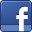 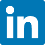 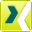 Contact person for journalistsSven SchmidtCorporate Public & Media RelationsLEONI AGPhone	+49 911 2023-467Fax	+49 911 2023-231E-mail	presse@leoni.com